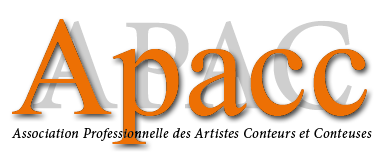 Assemblée Générale de l’Apacc 20227 et 8 septembre 2022Maison de la nature du bassin d'Arcachon
33470 Le Teich

Inscription à renvoyer exclusivement à reunionsapac@conteurspro.fr 
par mail avant le 31 juillet 2022 Nom :
Prénom :
Adresse:
Téléphone :
Courriel :
Adhérent·e APACC : Oui / Non
Participera à l'AG les mercredi 7 et jeudi 8 septembre 2022 : Oui / Non Participera à un AC le mardi 6 septembre : Oui / NonSi oui, retourner impérativement le second bulletin « Inscription AC » Hébergement
26€ la nuitée avec petit-déjeuner en chambre double ou triple avec douche et wc

Nuit du 6 au 7/O9  : Oui / Non 
Nuit du 7 au 8/O9  : Oui / Non
Nuit du 8 au 9 /O9  : Oui / NonMontant total pour hébergement : ........ € Mode de transport Voiture : Oui / Non
Jour et heure d’arrivée prévue : 
Jour et heure de départ prévue : Co-voiturage : Oui / Non 
Je propose ......places depuis....... 
Je recherche une place depuis ....... Train : Oui / Non / gare Le Teich. (1km/15mn à pied)
Jour et heure d’arrivée prévue : ……
Jour et heure de départ prévue : ……Merci de nous préciser si vous avez besoin que l’on vienne vous chercher en voiture.Votre engagement d'inscription ne pourra être annulé après le 15 août.
En cas d’absence à l'AG sans annulation qui nous soit parvenue avant cette date, l'APACC sera dans l'obligation de prendre en charge vos frais d'hébergement et de repas.
Cela s'est produit à plusieurs reprises les AG passées, aussi cette année, nous vous demanderons dans ce cas, de régler les frais de nuitées tels que prévus. RepasPour l'AG, c'est à dire du mardi soir au jeudi soir, ils sont offerts par l’APACC pour les adhérent·es à jour de leur cotisation. 
Mardi 6 soir : Oui / Non 
Mercredi 7 midi : Oui / Non - Mercredi 7 soir : Oui / Non 
Jeudi 8 midi : Oui / Non - Jeudi 8 soir : Oui / NonPrix des repas pour les non adhérent·es : 17,50 €  
Attention : seul le régime végétarien sera assuré par la Maison de la nature.
Pour tout autre régime spécifique prenez vos dispositions (micro-onde sur place)Régime végétarien : Oui / NonPour les apéros, nous comptons sur vous pour apporter vos spécialités régionales ou maison : breuvages et agapes. Vos bonnes bouteilles agrémenteront les repas. Les draps seront fournis mais vous devrez apporter savonnette et serviette de toilette. 
A la Maison de la nature les animaux à quatre pattes et autres ne sont pas autorisés.Pour toute question pratique, contacter :  Jean : 0637302410 / Luc : 0608777872 par mail : reunionsapac@conteurspro.fr Au plaisir de nous retrouver à la Maison de la nature
Pour le collège de l'APACC, le binôme réunions.Association Professionnelle des Artistes Conteurs & Conteuses 
Siège social :Centre Marius Sidobre, 26 rue Emile Raspail - 94 110 Arcueil Association Loi 1901 – Siret n° 817 524 226 00013